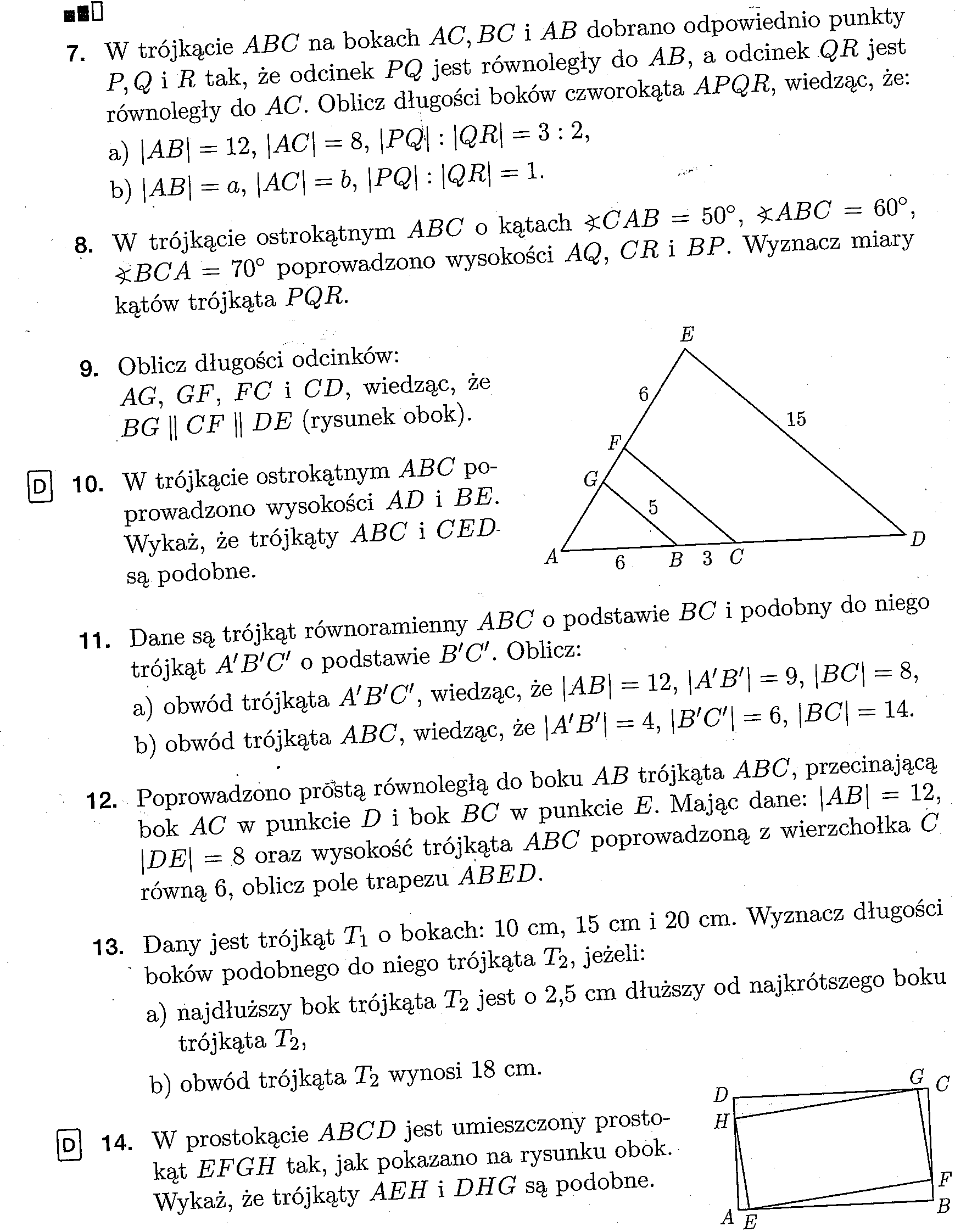 Adres kontaktowy  babulewiczmikolaj@gmail.com